MAD ABOUT MOVIES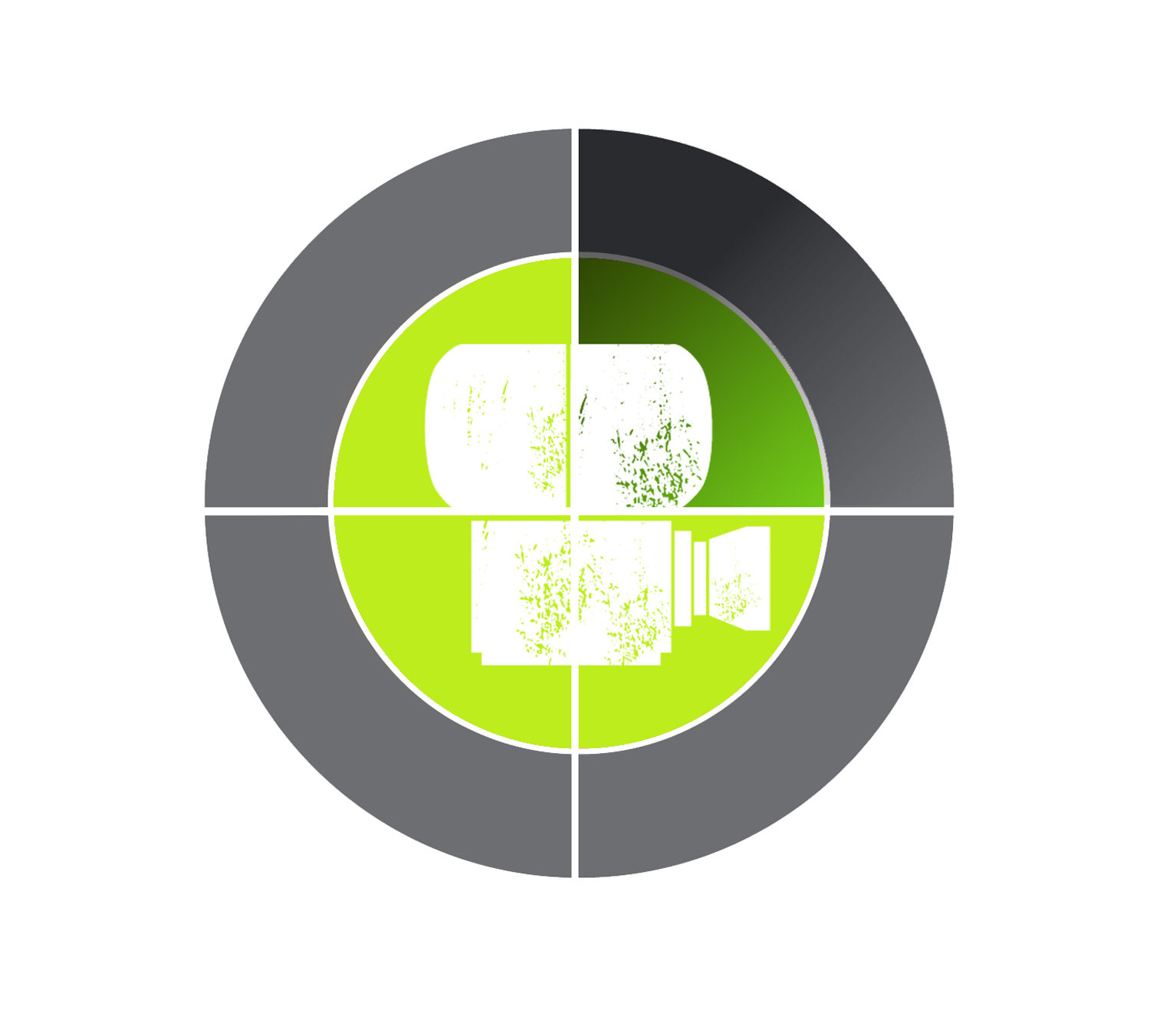 FILMMAKING SUMMER SCHOOL 29th July - 11th August 2019APPLICATION FORMAre you aged 15-19, living in Glasgow and MAD ABOUT MOVIES? Do you want to be a part of a filmmaking team and create a film? Learn from industry professionals? Make new friends and have a brilliant summer? We are looking for hard-working, enthusiastic and creative people to make a fantastic film written by a young scriptwriter. GMAC Film Summer School is FREE to attend.  We will provide you with lunch and travel costs! The two-week program begins with a training week that will take place in GMAC Film, based in Glasgow City Centre in Trongate 103.Then, the second week, our filming week, is going to take place over an exciting four day residential at Wiston Lodge, Biggar. This includes:Travel to and from Wiston Lodge (Depart Monday AM, return Thursday PM)Accommodation for 3 nights3 meals a dayAll participants will get training in a chosen film department and work together to make a film - in return Summer School requires you to commit to the following busy schedule:TRAINING WEEK: 			Mon 29th July – Fri 2nd Aug: 10am - 5pmFILMING WEEK-RESIDENTIAL:	Mon 5th – Thu 9th Aug: Mon AM – Thu PMCAST & CREW SCREENING: 		Sunday 11th Aug: 3pm – 5pm This is a written application, however if you would prefer to complete it in a different form (video, sound recording etc.) then please feel free to record your answers and put a link in the boxes provided. Any questions on this don’t hesitate to ask – email us at madaboutmovies@gmacfilm.com.Please Note: Priority will be given to people who can attend ALL the above dates.Which film department would you like to join?Choose your top 3 departments by putting a 1, 2 or 3 in the department box – with 1 being your first choice. A loose breakdown of what is included in each department is shown below.Please be aware that spaces are limited and you may not be offered your first choice.  PRODUCTION DEPARTMENT 				   ART DEPARTMENT  POST PRODUCTION DEPARTMENT BEHIND THE SCENES Please return this form by WEDNESDAY 26th JUNE 2019By Post: Summer School, GMAC Film, 5th floor, Trongate 103, Glasgow, G1 5HD By Email: madaboutmovies@gmacfilm.comWe will be in contact shortly after to let you know if you have a place.GOOD LUCK!Further information about GMAC Film & how we fund this project:GMAC Film creates chances for people to learn about filmmaking, develop their professional and creative skills and make films. Our training initiatives span film literacy, masterclasses, apprenticeships and networking. www.gmacfilm.com.This project is supported by The Robertson Trust, Screen Scotland and Creative Scotland.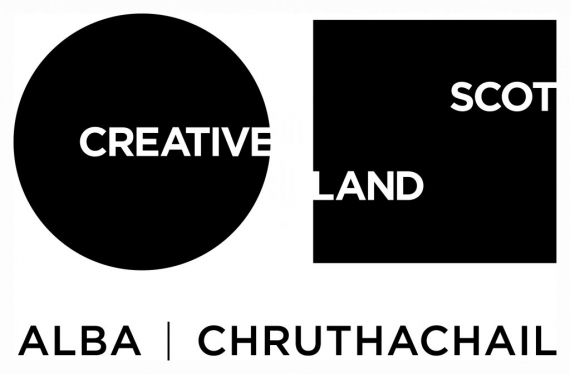 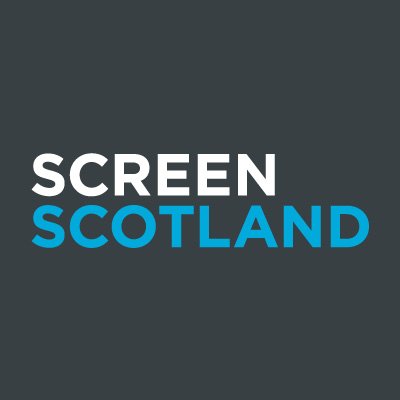 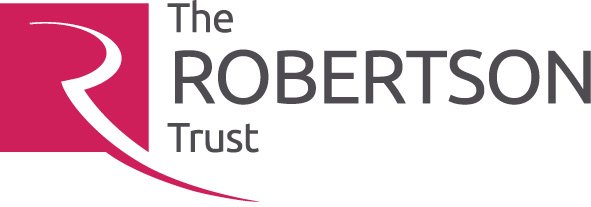 Equality, Diversity and Inclusion QuestionnaireGMAC Film cares about representing everybody in the film industry. We take this information in order to allow us to run inclusive and diverse projects. It also helps us to gather information for our funders. Please fill in as thoroughly as possible.Your information will be stored securely in compliance with the Data Protection Act (1998) and the General Data Protection Regulation (GDPR) (EU) 2016/679.Thanks!Gender Please indicate the gender you most identify withDisabilityBottom of FormPlease indicate if you consider yourself disabledIf you answered Yes - do you have any of the following conditions which have lasted, or are expected to last, at least 12 months? 	Additional SupportDo you require any additional support or resources?Sexual OrientationPlease indicate how you identify your sexual orientation:EthnicityPlease indicate your ethnic group:Gaelic SpeakingBottom of FormDo you regard yourself as a Gaelic speaker?Religion and BeliefsPlease indicate your religion or belief:Care ExperienceAre you a young carer?Are you or have you been in accommodated care?Name:Age as of 29th July:Date of Birth:Address:Postcode:Contact Number:Email Address:Are you available to attend all course dates from 29th July to 11th August (including 3-night residential stay)?YesNoIf NO, please specify which dates you are unable to attend:If NO, please specify which dates you are unable to attend:If NO, please specify which dates you are unable to attend:Have you ever made a film before?YesNoIf YES, what was the best part about making the film?If YES, what was the best part about making the film?If YES, what was the best part about making the film?What is your favourite film and why?DirectingCamera CrewLocation sound recordingLightingCostumesProps Hair & Make-UpCreating Promo Material (Posters)Editing the filmVisual Effects & GraphicsSound & Music DesignLogging notes & Clip assemblyCamera Team filming Behind the ScenesInterviewing & ResearchStill photographyEditing Behind the ScenesPlease tell us about your first choice and why you want to be in this department:(and make this bit WOW us!!!)Please tell us WHY you would like to be a part of Summer School:(and make this bit WOW us too!!!)How did you hear about Summer School?If you are hoping to attend with friends who have also applied please write their names below:MaleFemaleTransgenderPrefer to self-describeOther Prefer not to sayYesNoPrefer not to sayVisual impairmentHearing impairment/deafPhysical disabilitiesCognitive or learning disabilitiesMental health conditionOther long term/chronic conditionOther (please specify)Prefer not to sayIf yes, please give details:Heterosexual/StraightGay/LesbianBisexualOtherPrefer to self-describePrefer not to sayWhite Scottish / White BritishIrishGypsy / TravellerPolishWhite Other, please specify:Asian/Asian Scottish/Asian BritishChinese/Chinese Scottish/Chinese BritishAfrican/African Scottish/African BritishCaribbean/Caribbean Scottish/Caribbean BritishBlack/Black Scottish/Black BritishArab/Arab Scottish/Arab BritishMixed or Multiple Ethnic Groups, please specify:    Other, please specify:Prefer not to sayGaelic speaker(s)Gaelic learner(s)NoPrefer not to sayNoneBuddhistChristianHinduJewishMuslimSikhOther (please specify)Prefer not to sayYesNoPrefer not to sayYesNoPrefer not to say